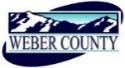 PUBLIC NOTICE is hereby given that the Board of Commissioners of Weber County, Utah will hold a regular commission meeting in the Commission Chambers of the Weber Center, 2380 Washington Boulevard, Ogden, Utah, commencing at 10:00 a.m. on Tuesday, the 29th day of August, 2017.   The agenda for the meeting consists of the following: A.	Welcome – Commissioner EbertB. 	Invocation – C.	Pledge of Allegiance – D.	Thought of the Day – Commissioner EbertE.	Consent Items 	1.	Request for approval of warrants #1179-1185 and #420103-420463 in the amount of 	$2,993,472.50.		2.	Request for approval of purchase orders in the amount of $181,287.82.	3.	Request for approval of minutes for the meeting held on August 22, 2017.	4.	Request for approval of a Retirement Agreement by and between Weber County and 	Shana Hunter.	5.	Request to set the date of Tuesday, September 12, 2017 at 10:00 am for a public 	hearing to consider and take action on an application to vacate retention basin 	easements on Lots 4, 5, 6 and 14 of Mallard Springs Subdivision located at 	approximate.	6.	Request for approval of Weber County Human Resources Policy 3-100 Harassment, 	Discrimination and Retaliation.	7.	Request for approval of Weber County Human Resources Policy 3-200 Reasonable 	Accommodation.		F.           Action Items 	1.	Request for approval of a Cooperative Agreement by and between Weber County and 			Utah Department of Transportation to allow UDOT to deposit certain materials to the 			Weber County C&D Landfill at agreed upon fees.		Presenter: John Watson	2.	Request for approval of an addendum to a contract by and between Weber County and		Salt Lake County for Housing Salt Lake County Inmates. 		Presenter: Kevin Burton	3.	Request for approval of a contract by and between Weber County and Wasatch Front 			Multiple Listing Service (WFRMLS or URE) for content licensing agreement.		Presenter: John Ulibarri	4.	Request for approval of a contract by and between Weber County and USDA Forest 			Service for Bicentennial Trail Reroute & Trail Improvements.		Presenter: Jennifer GrahamG.	Public comments (Please limit comments to 3 minutes)H.      AdjournCERTIFICATE OF POSTINGThe undersigned duly appointed Administrative Assistant in the County Commission Office does hereby certify that the about Notice and Agenda were posted as required by law this 25th day of August 2017.							___________________________							Shelly HalacyIn compliance with the Americans with Disabilities Act, persons needing auxiliary services for these meetings should call the Weber County Commission Office at 801-399-8406 at least 24 hours prior to the meeting. This meeting is streamed live. (To see attached documents online: http://www.webercountyutah.gov/Transparency/commission_meetings.php, click on highlighted words)                   